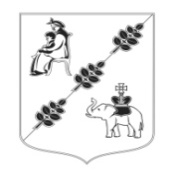 СОВЕТ ДЕПУТАТОВМУНИЦИПАЛЬНОГО ОБРАЗОВАНИЯ«КОБРИНСКОЕ СЕЛЬСКОЕ ПОСЕЛЕНИЕ»ГАТЧИНСКОГО МУНИЦИПАЛЬНОГО РАЙОНА  ЛЕНИНГРАДСКОЙ ОБЛАСТИ(Четвертого созыва)РЕШЕНИЕОб утверждении кандидатуры на звание «Почетный гражданин муниципального образования Кобринского сельского поселения Гатчинского муниципального района Ленинградской области»На основании Положения о звании «Почетный гражданин муниципального образования Кобринского сельского поселения Гатчинского муниципального района Ленинградской области», в целях поощрения граждан за особые заслуги в развитии Кобринского сельского поселения, руководствуясь Уставом Кобринского сельского поселения, Совет депутатов Кобринского сельского поселенияРЕШИЛ:1. Присвоить звание «Почетный гражданин муниципального образования Кобринского сельского поселения Гатчинского муниципального района Ленинградской области» Баевой Валентине Михайловне.2. Награждение провести на праздновании Единого дня Кобринского сельского поселения 23 июля 2022 года.3. Произвести единовременную денежную выплату в размере одного МРОТ по состоянию на 01 июля 2022 года.4. Контроль исполнения Решения возложить на главу администрации Кобринского сельского поселения Федорченко В.В.5. Настоящее Решение подлежит официальному опубликованию в информационном бюллетене «Кобринский вестник», размещению на официальном сайте Кобринского сельского поселения в информационно-телекоммуникационной сети Интернет.6. Настоящее Решение вступает в силу со дня официального опубликования.Глава муниципального образованияКобринское сельское поселение                                             Н.Л. Деминенкооот 26 мая 2022 года                                                                           № 19